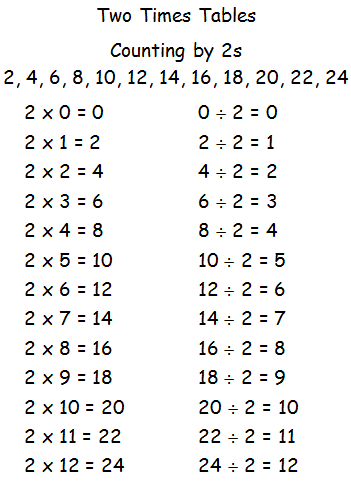 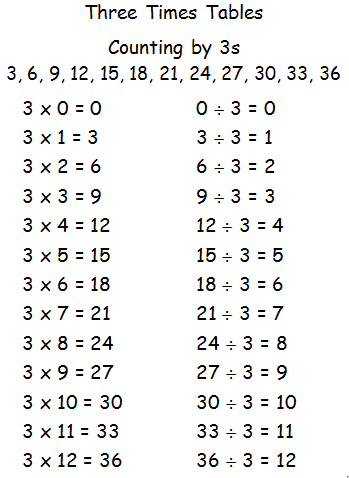 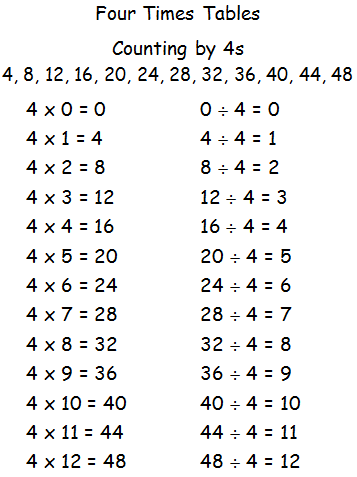 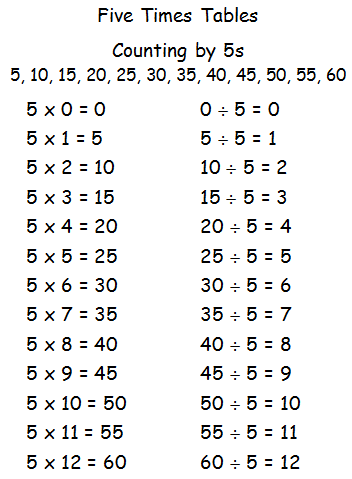 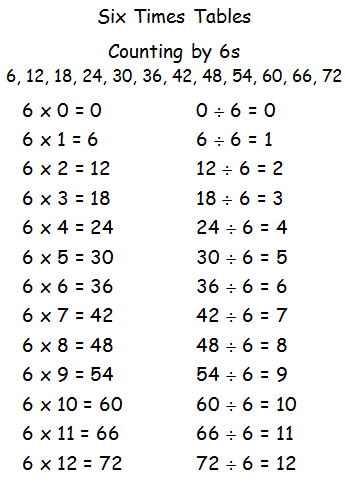 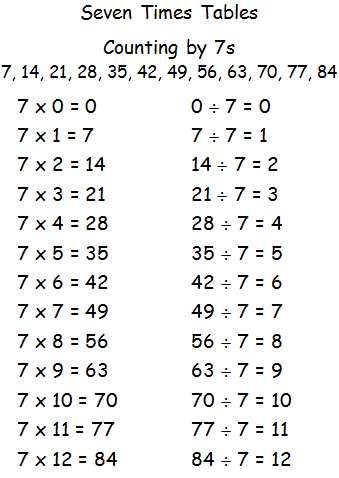 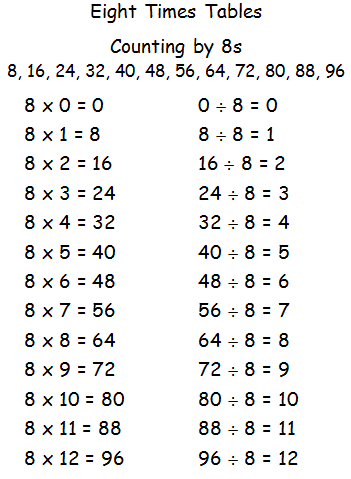 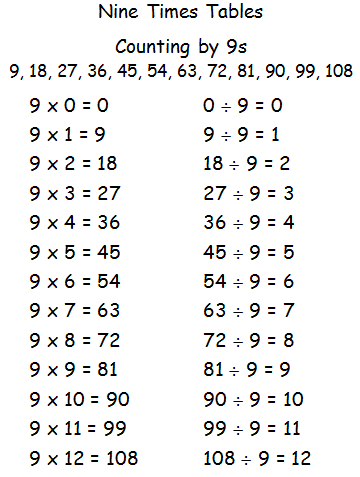 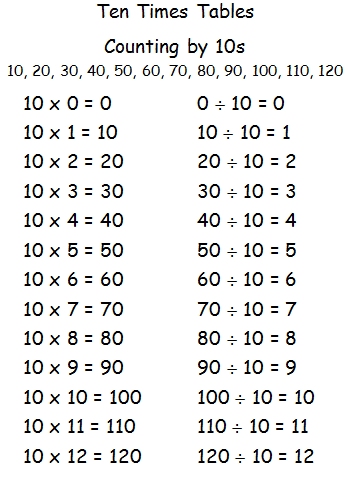 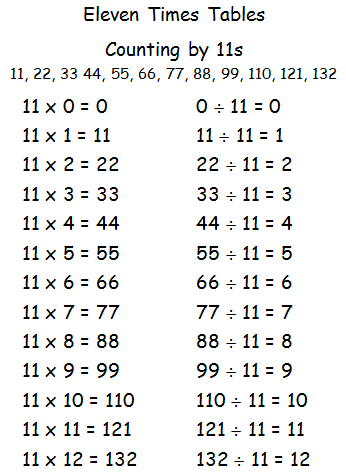 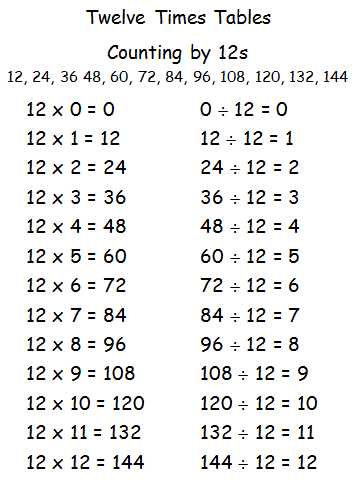 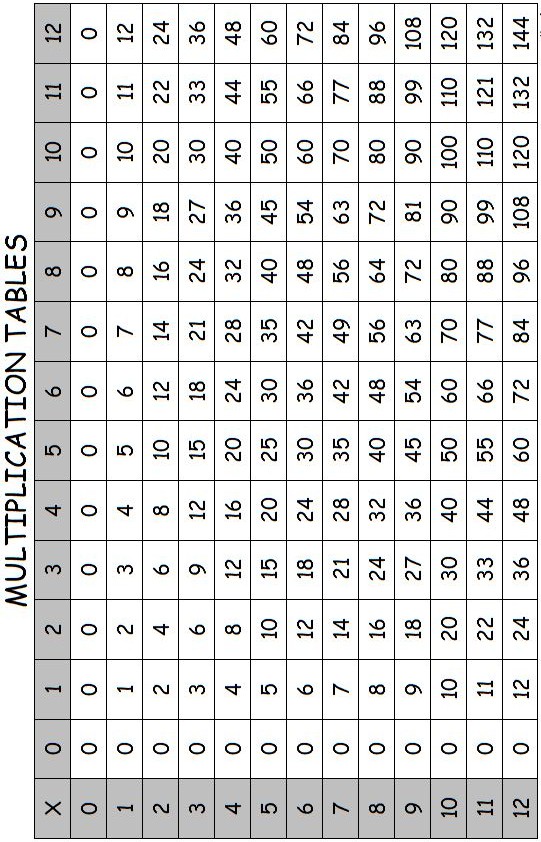 Choose a table set to learn - you will need to become really quick with these so you can earn a brag tag. Get a concentration cubicle so you can really focus on your set.Recommended Order:2x    10x    5x    11x    9x    3x    4x    6x    8x    12x    7x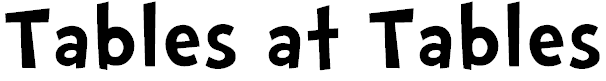 First…Copy your table set neatly onto grid paper.Just the answers acrossForwards downRandomly downWhisperphonesRecite your tables in a whisper voice.  Go forward, backwards and randomly.FlashiesLay out about 20. Answer and turn over to check. Put them in piles  and  . Repeat with the  pile until they’re all in the  pile.Coloured Pens Rainbow write your tables using  coloured pens. Go forwards, backwards, sideways, up and down, randomly.LSNCWCUse our LSNCWC process on the 8 hardest tables in your set.DiceUse the 12 sided dice.  Roll and multiply by the table set you’re learning. Write them as you solve them.